Lucy collects 4 coins. The value of her coins is an odd number. 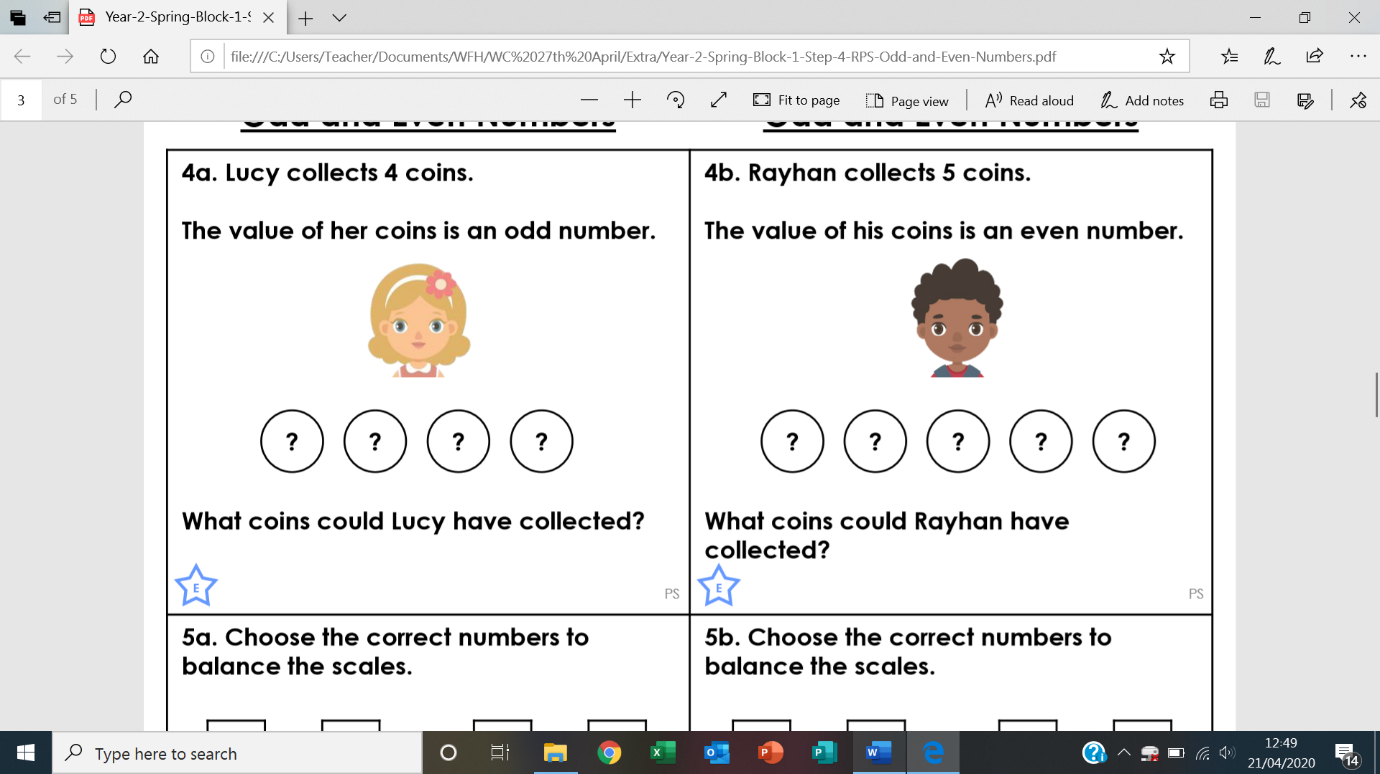 What coins could Lucy have collected?Find the odd one out. Explain your answer. 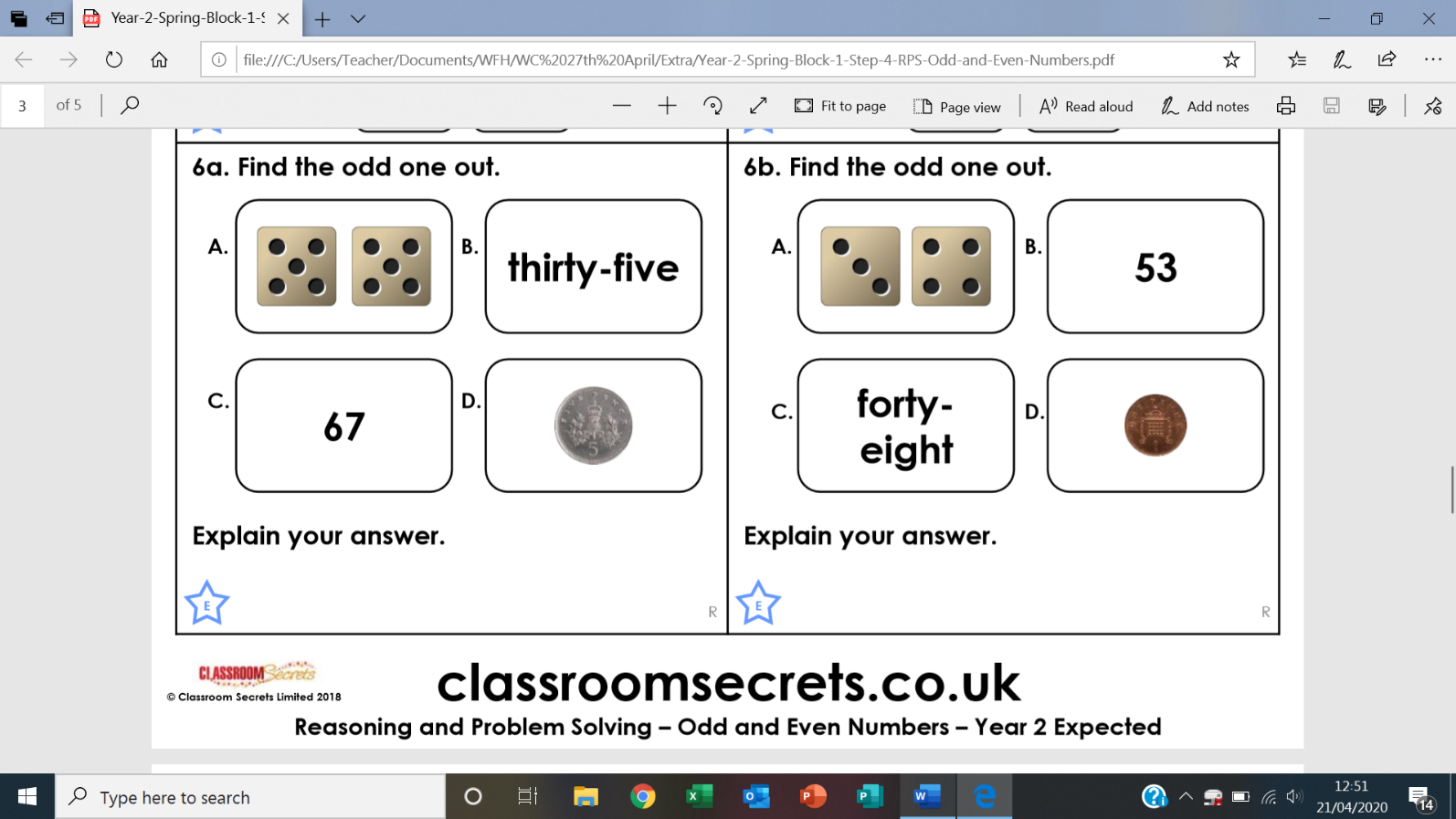 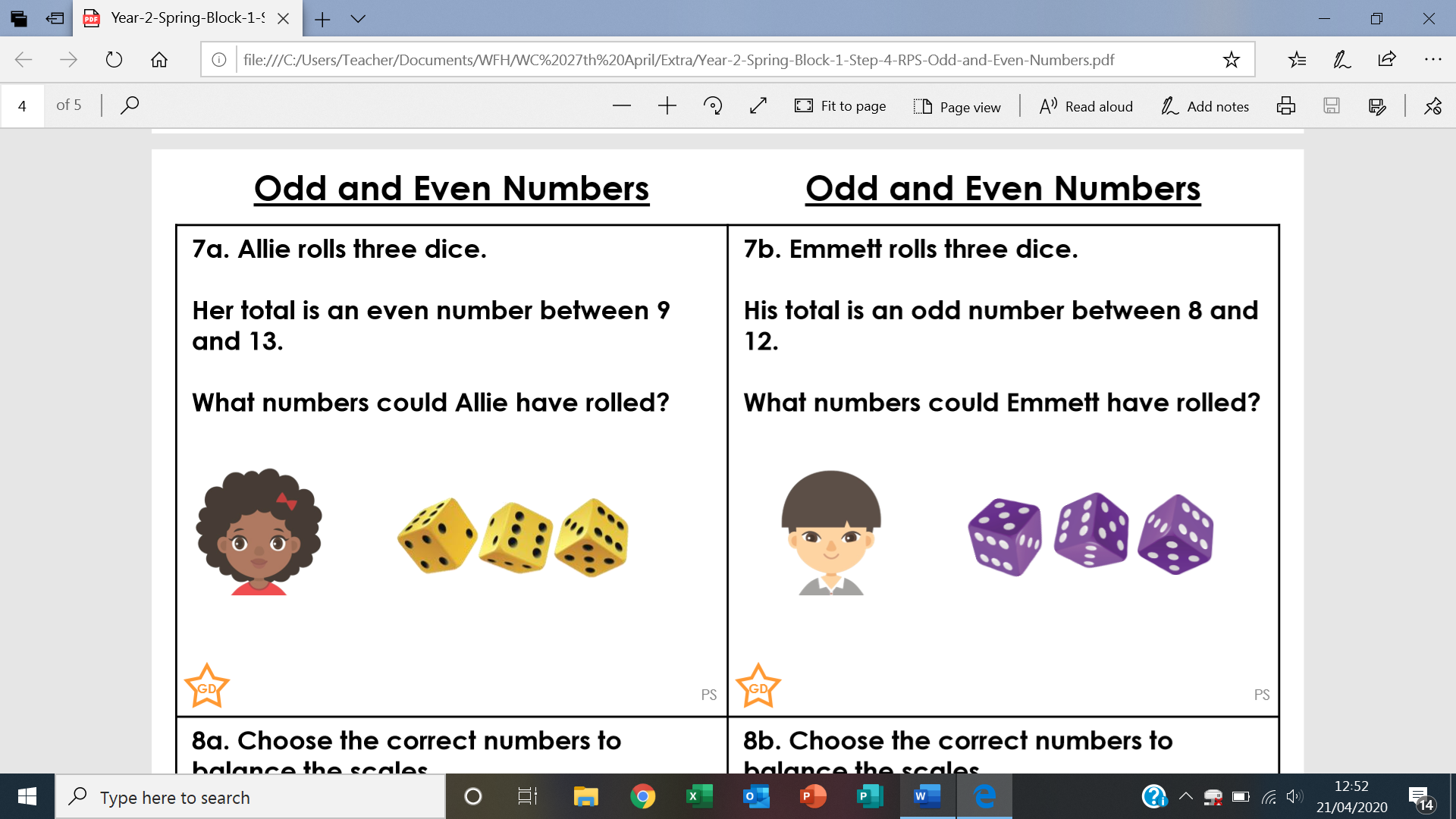 Allie rolls three dice.         Her total is an even number between 9 and 13. What numbers could Allie have rolled?Choose the correct numbers to balance the scales.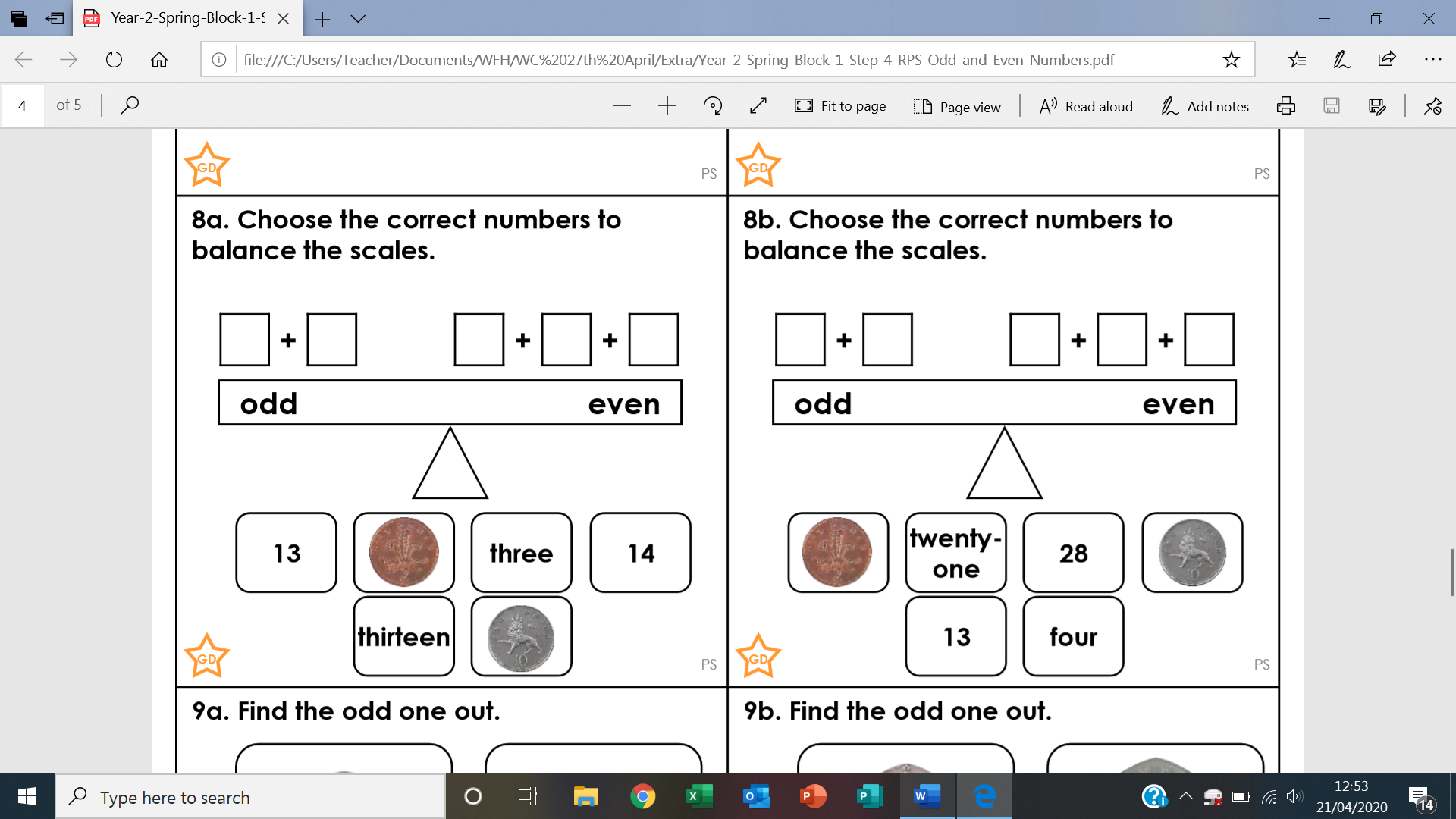 Discussion problems.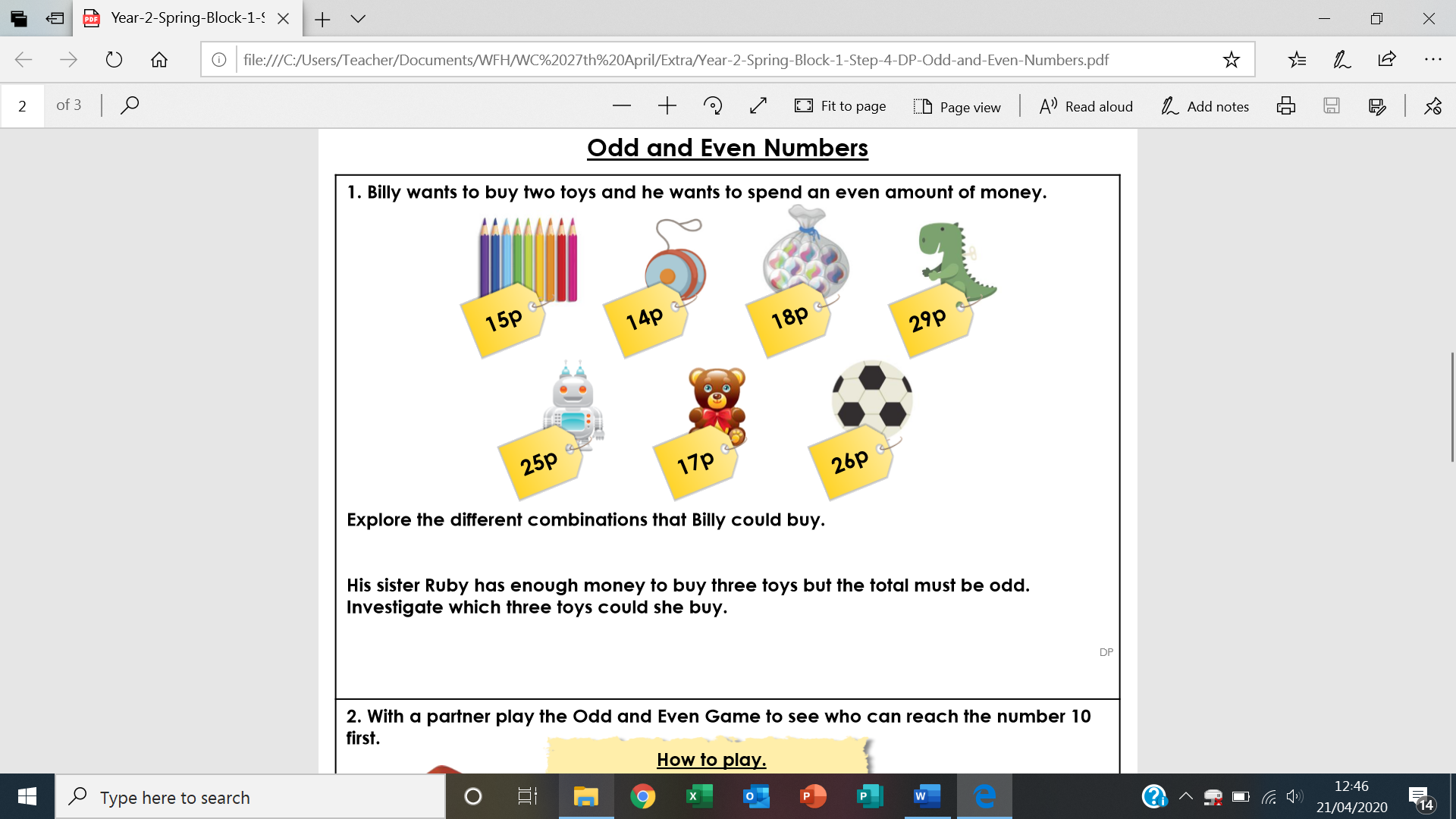 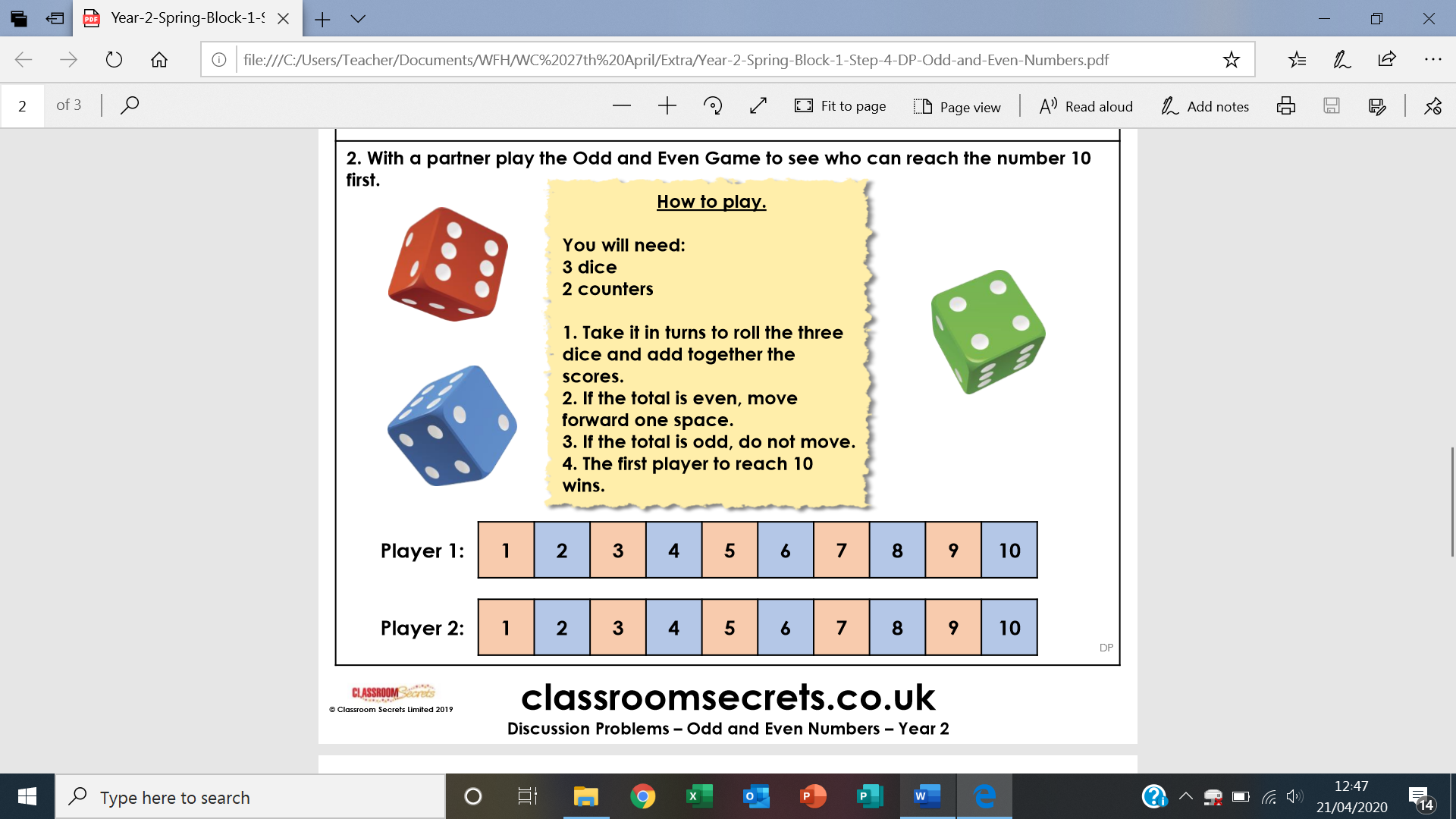 Circle all the even number pieces. 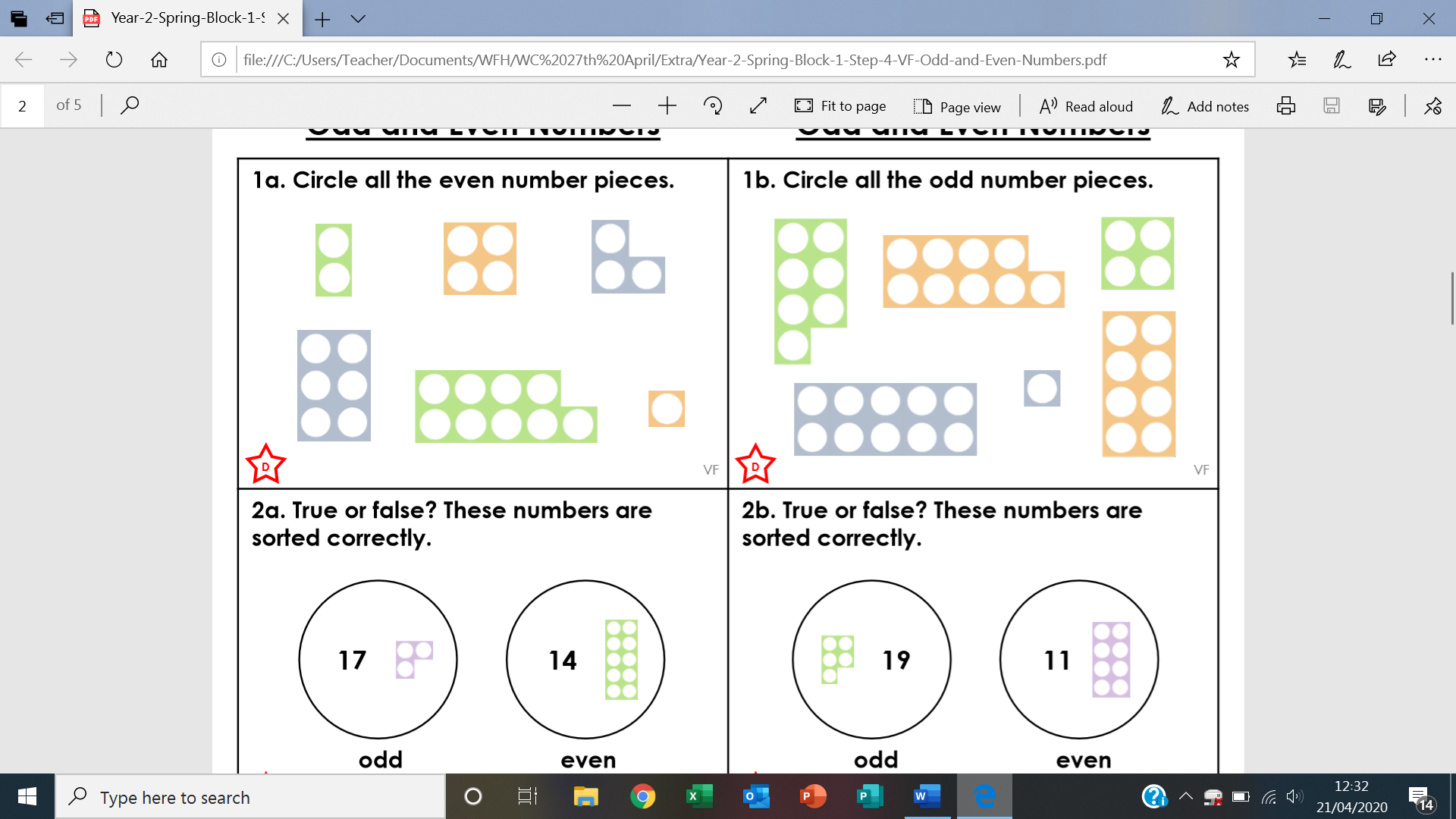 Circle all the odd number pieces. 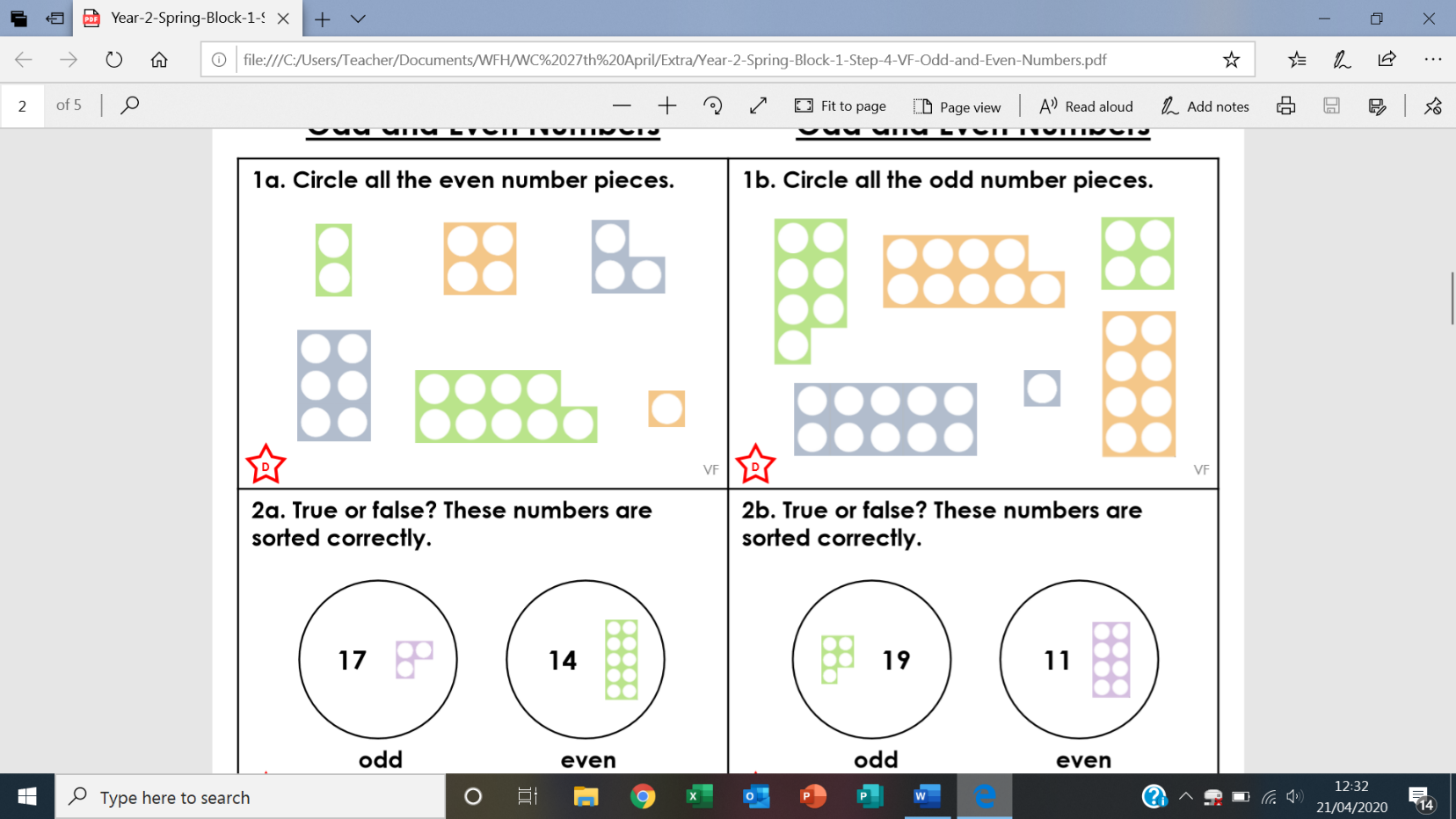  Circle all the even number pieces.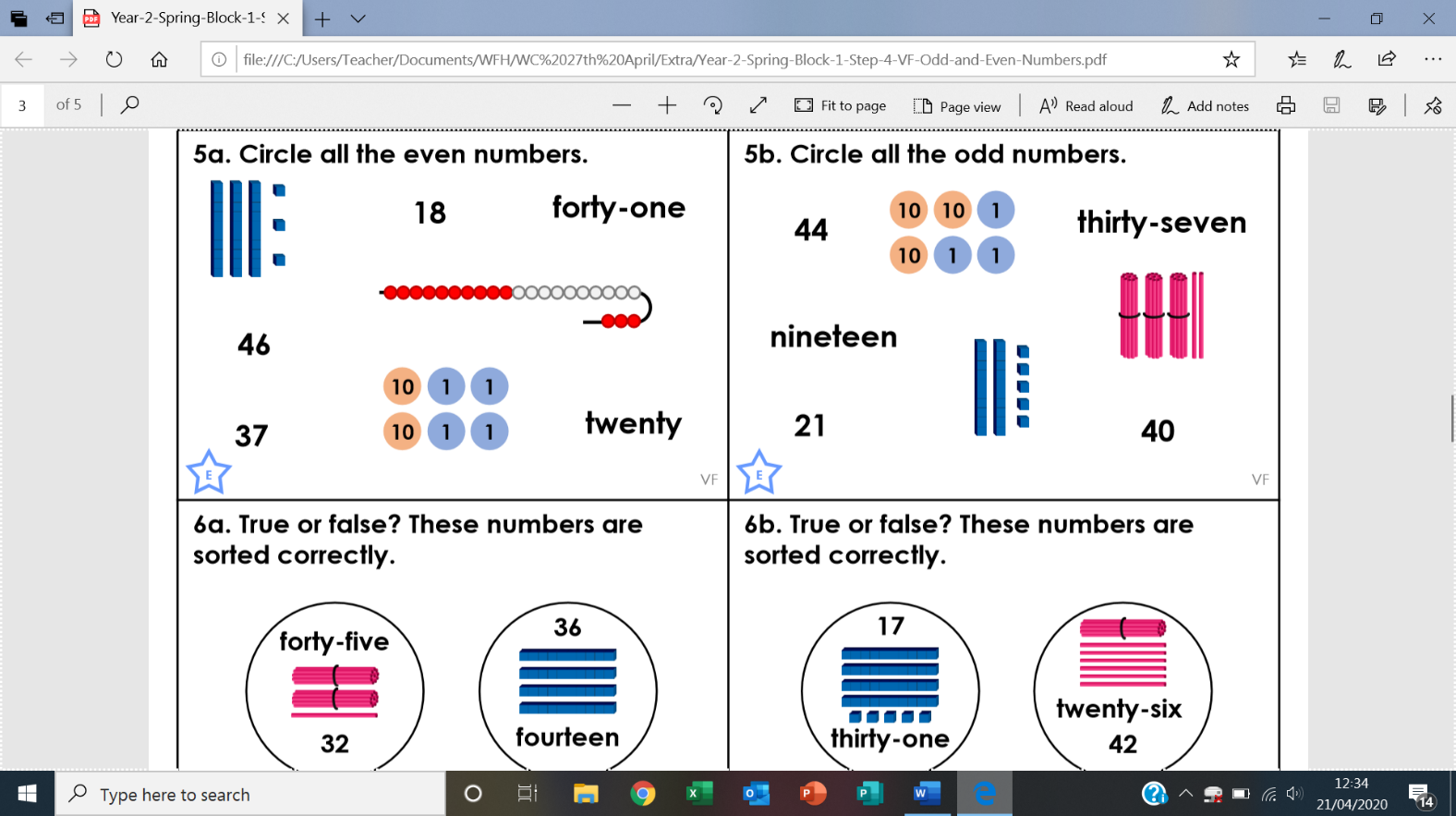 Circle all the odd number pieces. 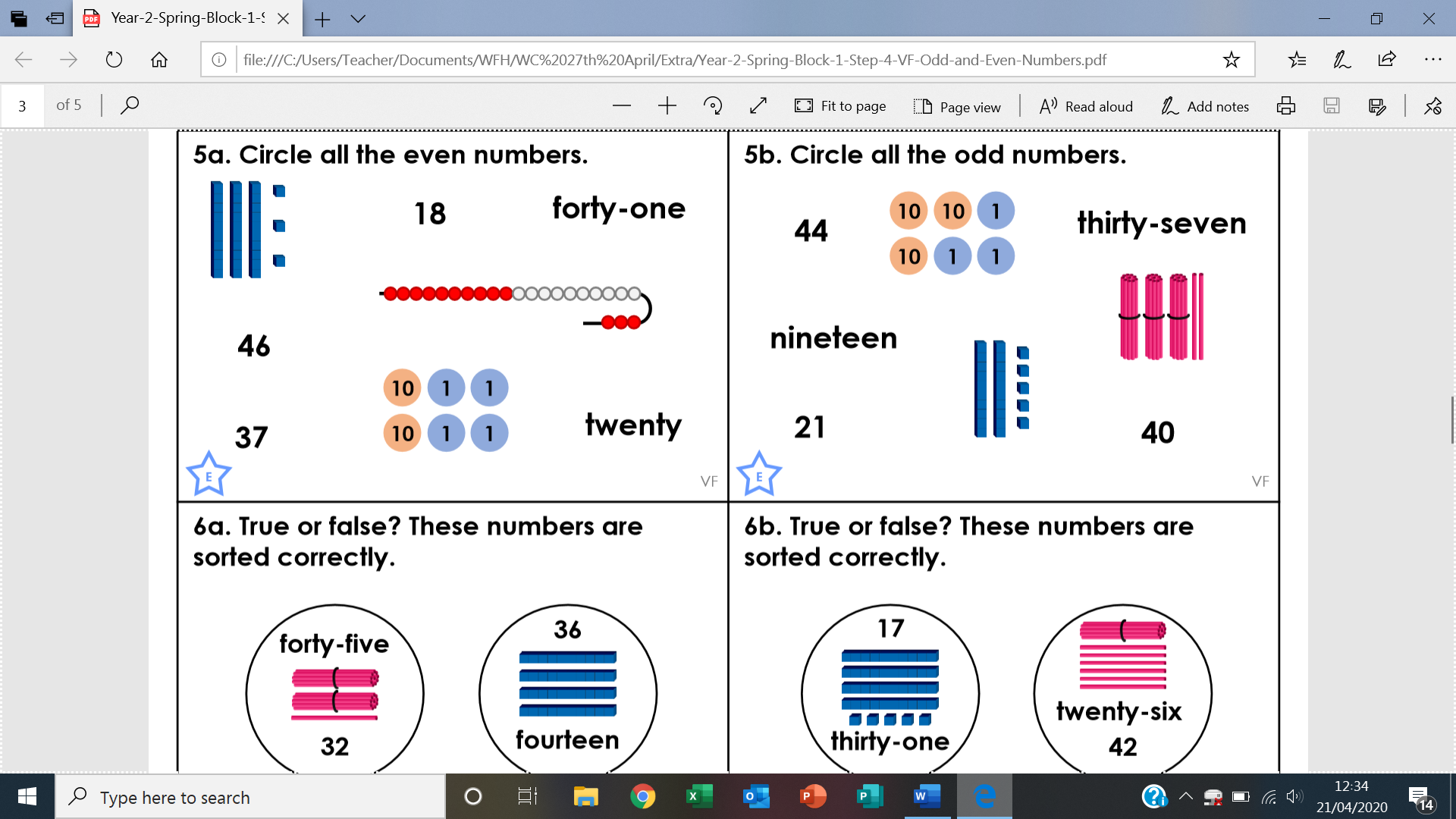 True or False? These numbers are sorted correctly.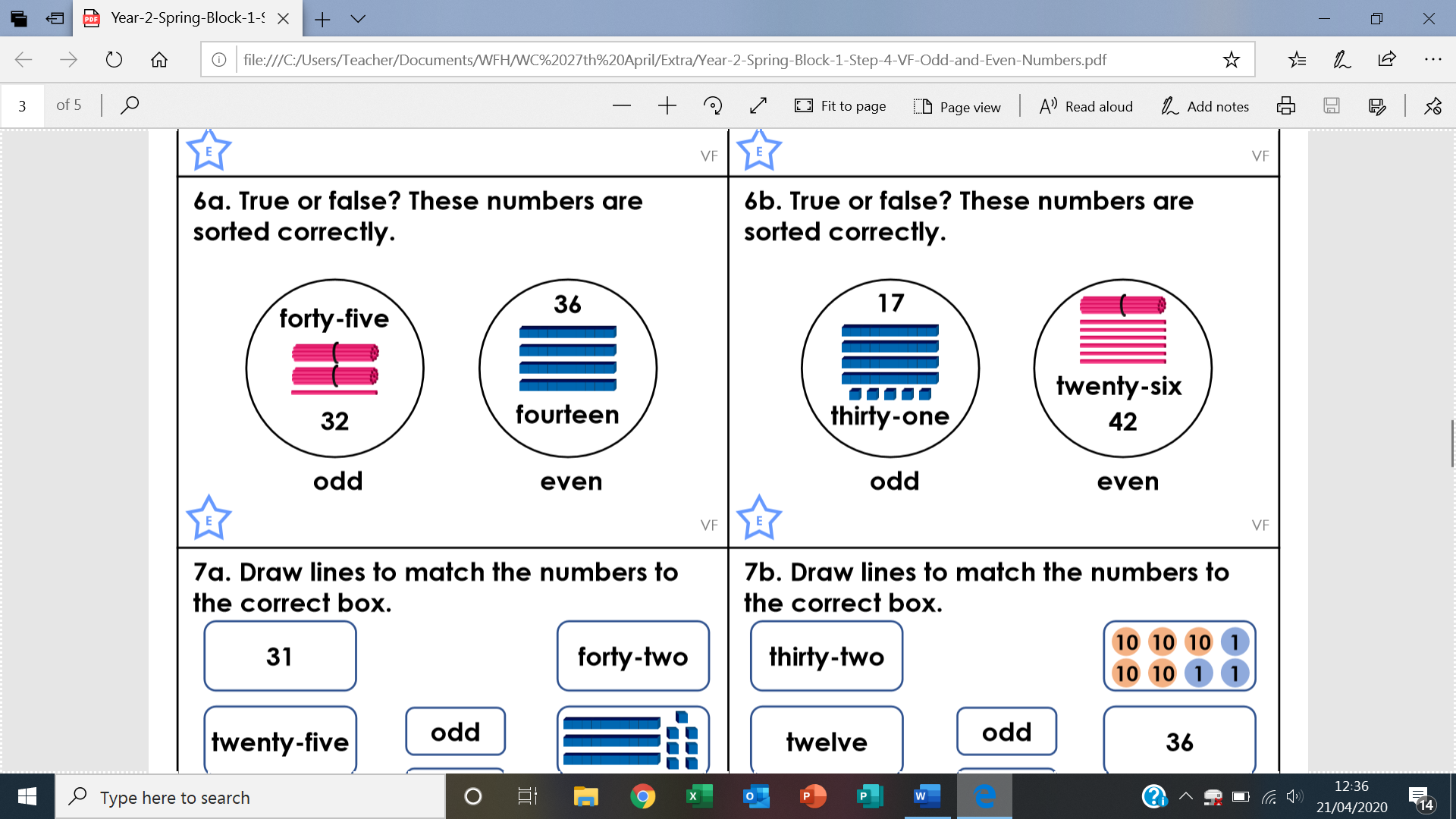 True or False? These numbers are sorted correctly.Draw lines to match the numbers to the correct box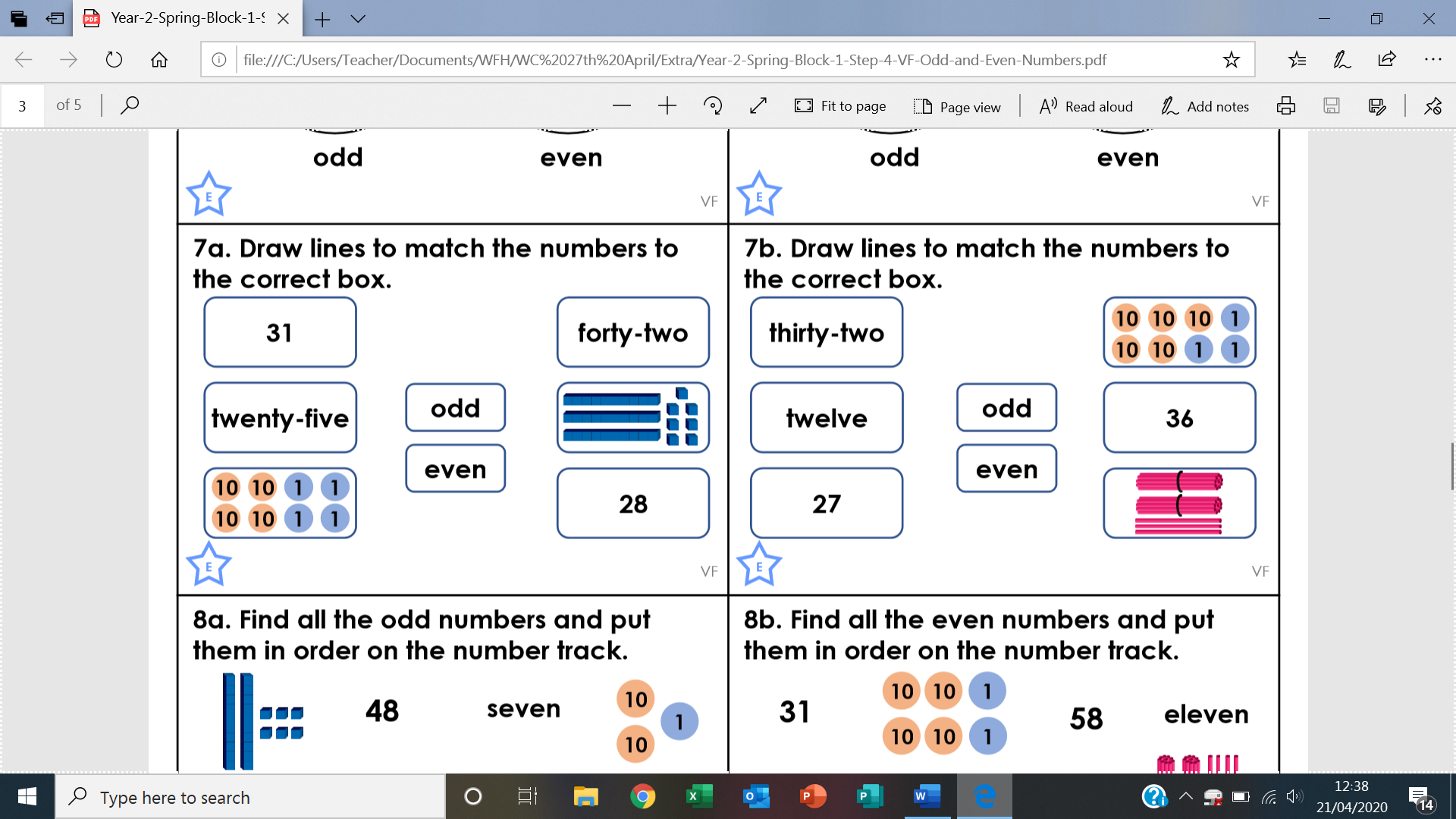 Draw lines to match the numbers to the correct boxFind all the odd numbers and put them in order on the number track.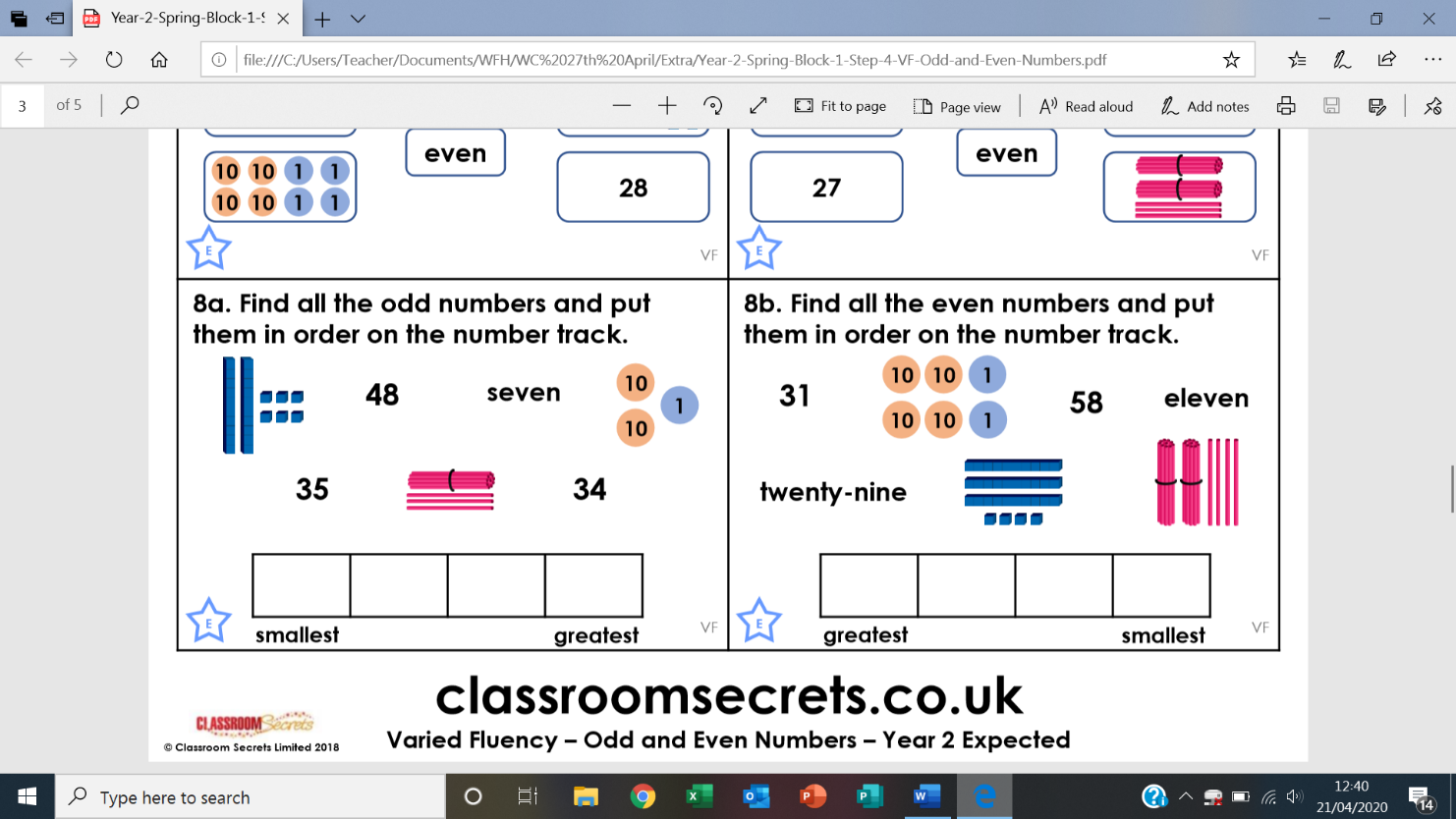                                smallest                                          greatestFind all the even numbers and put them in order on the number track.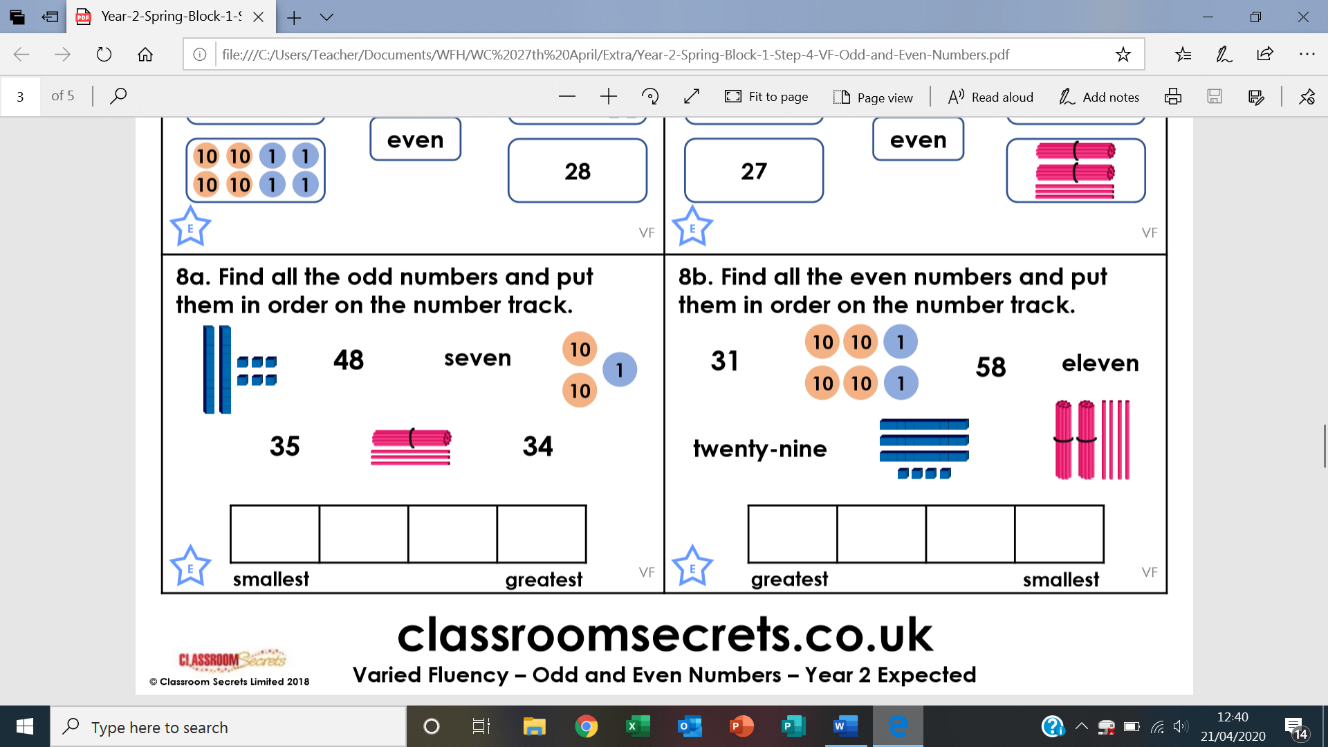                                                   greatest                                  smallest